Publicado en  el 14/10/2016 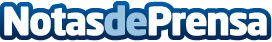 Dormir mejor con una buena dieta Descansar bien cada noche es clave si se quiere lucir un buen cuerpo, cuidar la salud y estar en forma, por ello, además de establecer rutinas y relajarse, llevar una dieta adecuada puede ser de gran ayuda para dormir mejor a diario.Datos de contacto:Nota de prensa publicada en: https://www.notasdeprensa.es/dormir-mejor-con-una-buena-dieta Categorias: Sociedad http://www.notasdeprensa.es